网上提交材料办理指南网上提交就是将现场确认需要提交的材料，扫描后通过网络上传发送给认定机构，申请人不必到现场确认。一、输入网址，点击“立即办理”http://www.shandong.gov.cn/api-gateway/jpaas-jiq-web-sdywtb/front/transition/ywTransToDetail?innerCode=4783638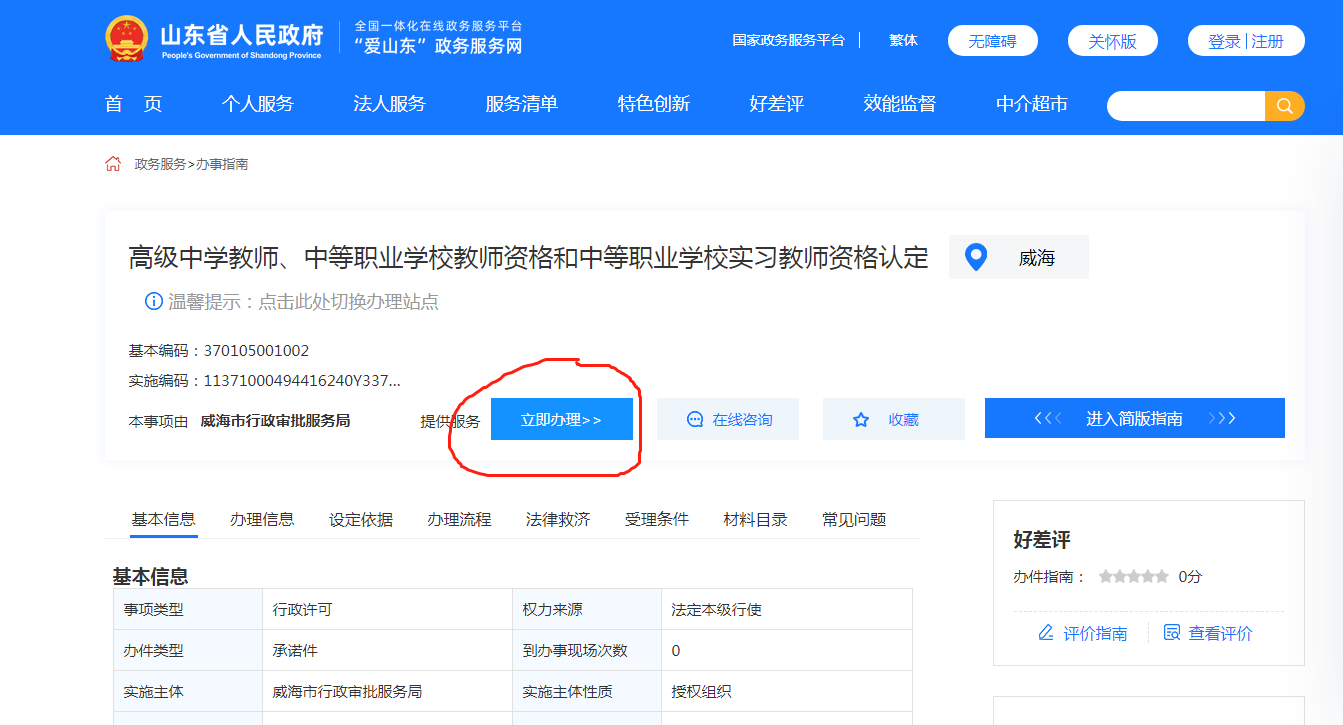 二、注册登录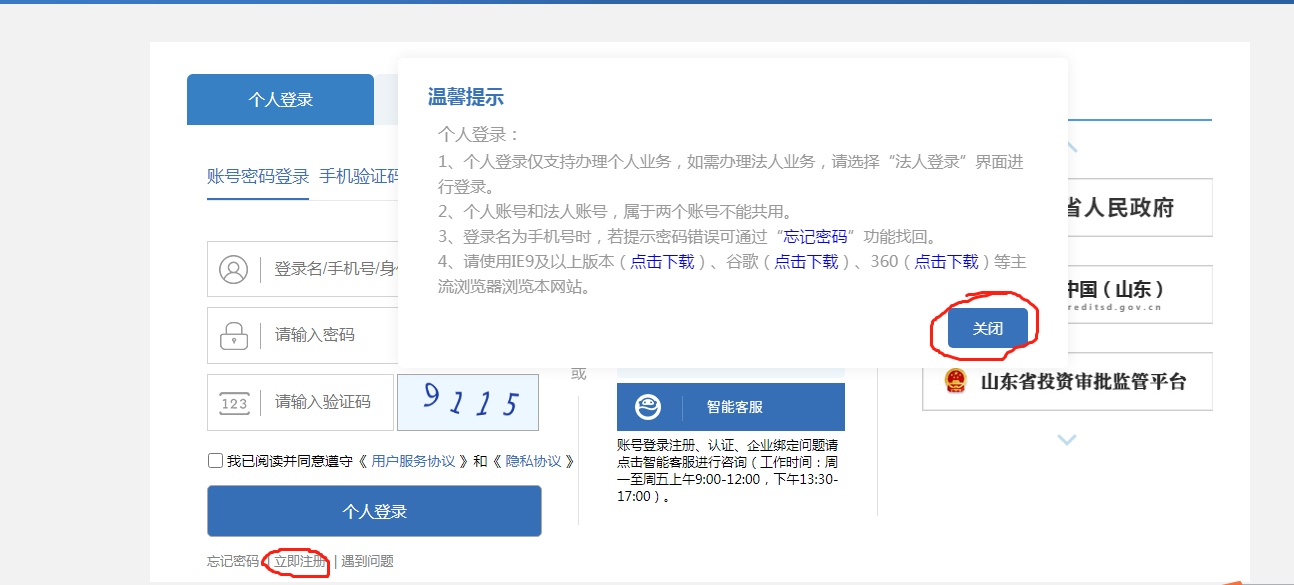 三、全部勾选，点下一步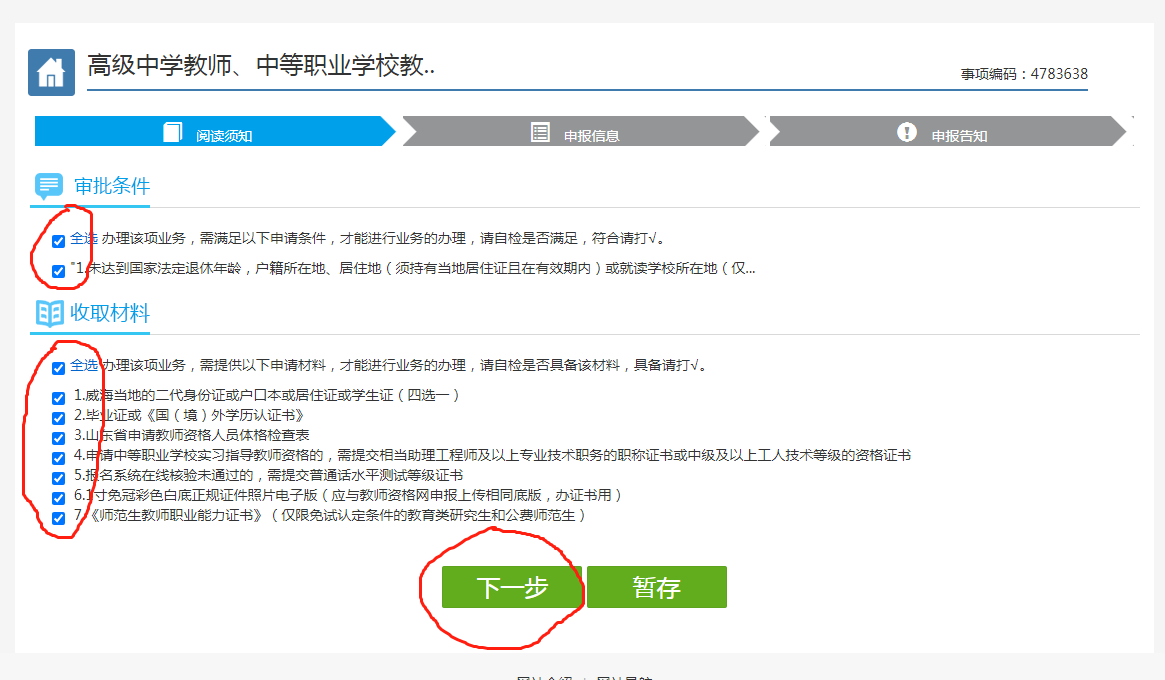 四、填写联系地址，应和教师资格网地址保持一致，点下一步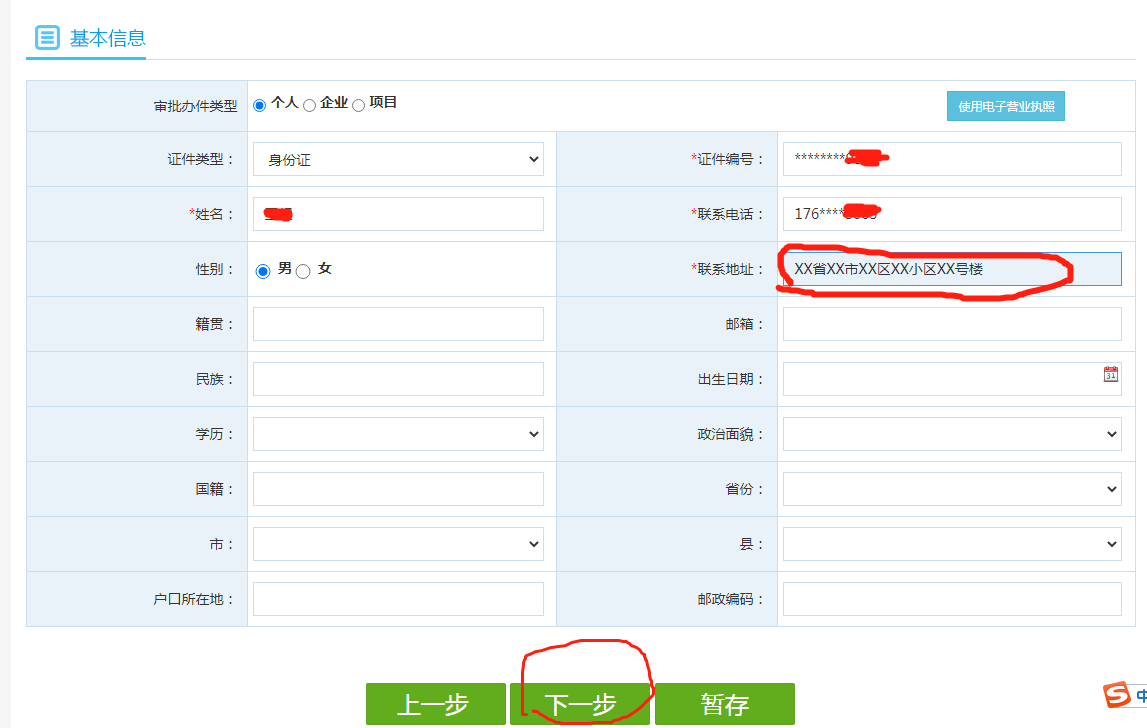 五、此页不必填，直接点下一步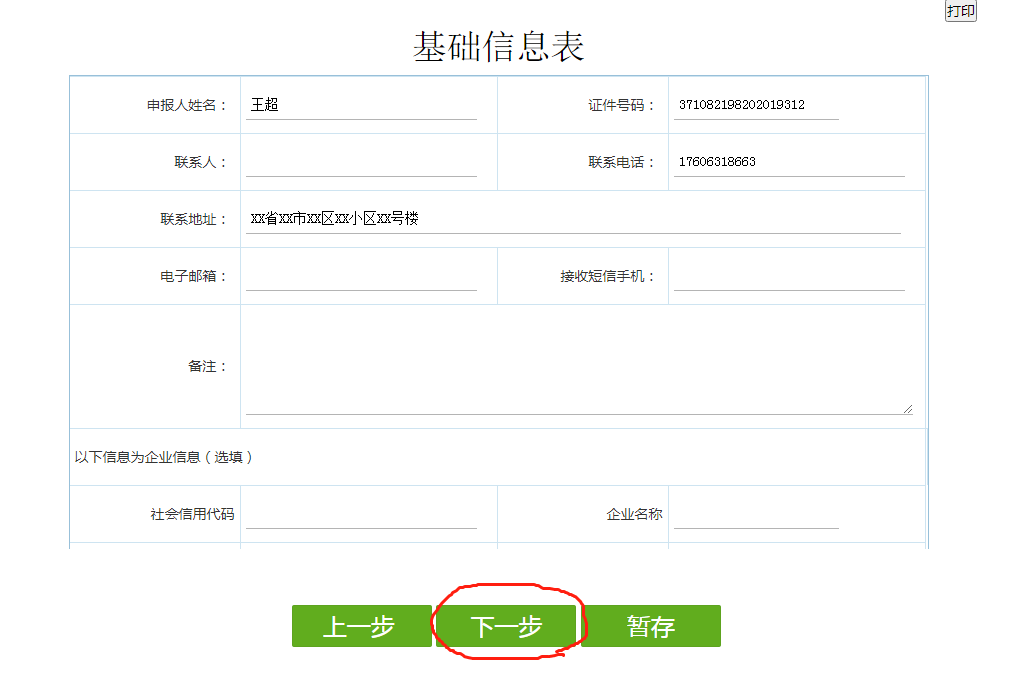 六、点击“选择功能”“本地上传”，将提交材料的扫描版或照片（清晰可辨）上传。1、2、3、6 为必填项。第 6 项要求提交一寸免冠彩色白底正规证件照片电子版（应与网上申报时上传相片同底版），做教师资格证用。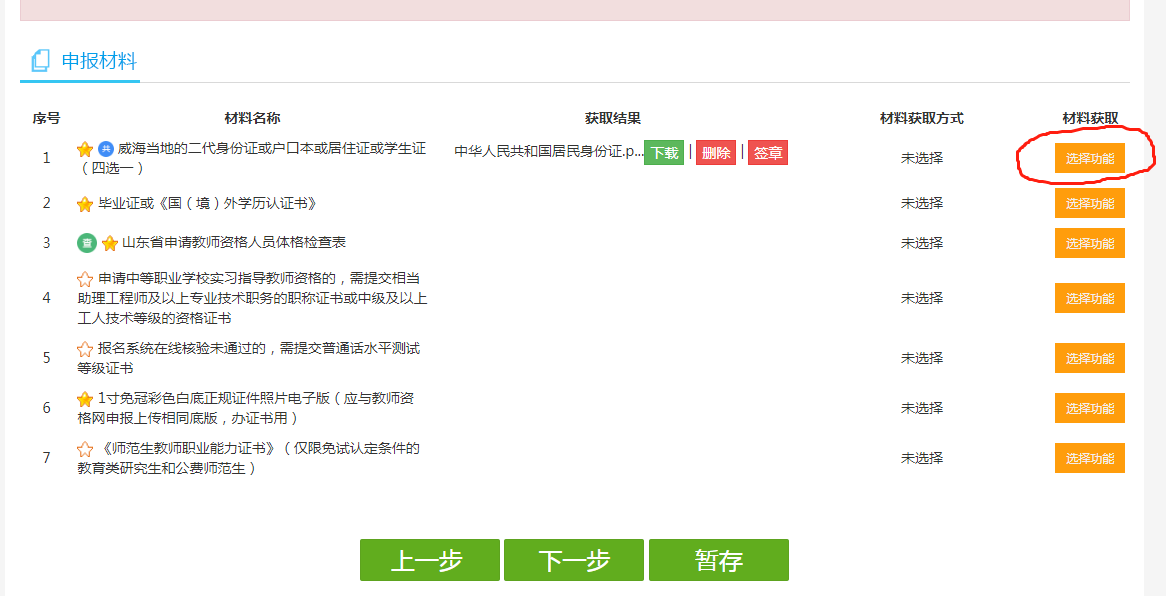 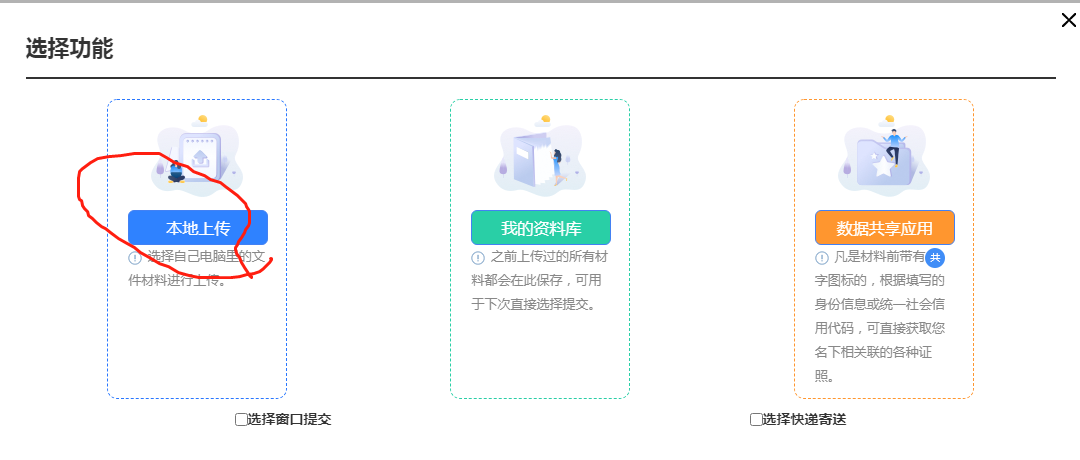 七、是否邮寄点击“否”，所有证书全部免费邮寄，点击“否”为了简化后续操作。点击“提交”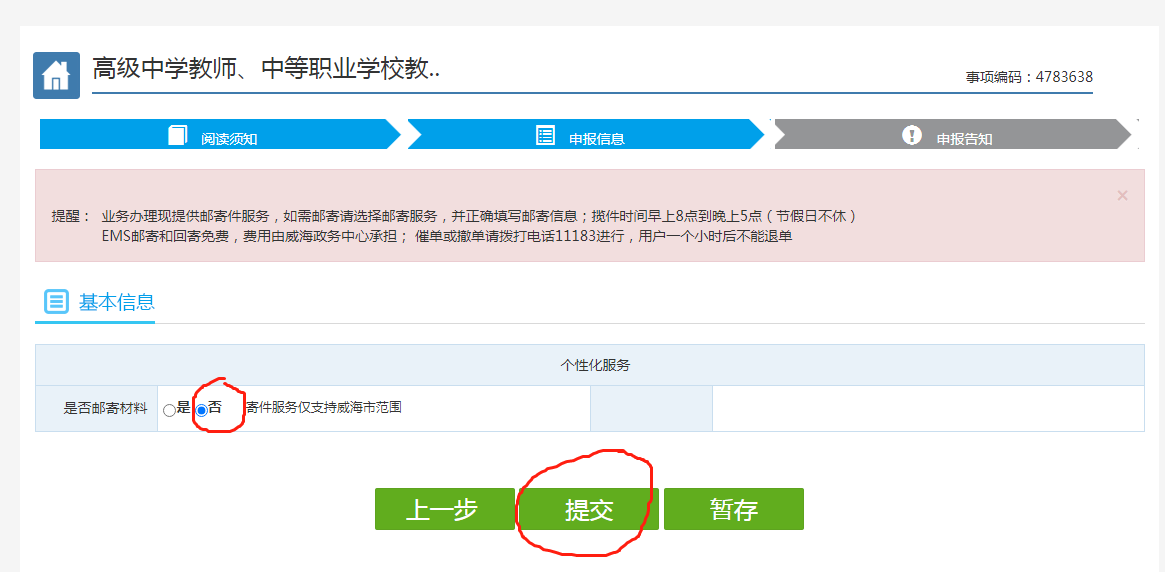 八、出现以下页面，说明提交成功。请耐心等待，审批机关一般在5个工作日内将受理结果短信通知申请人。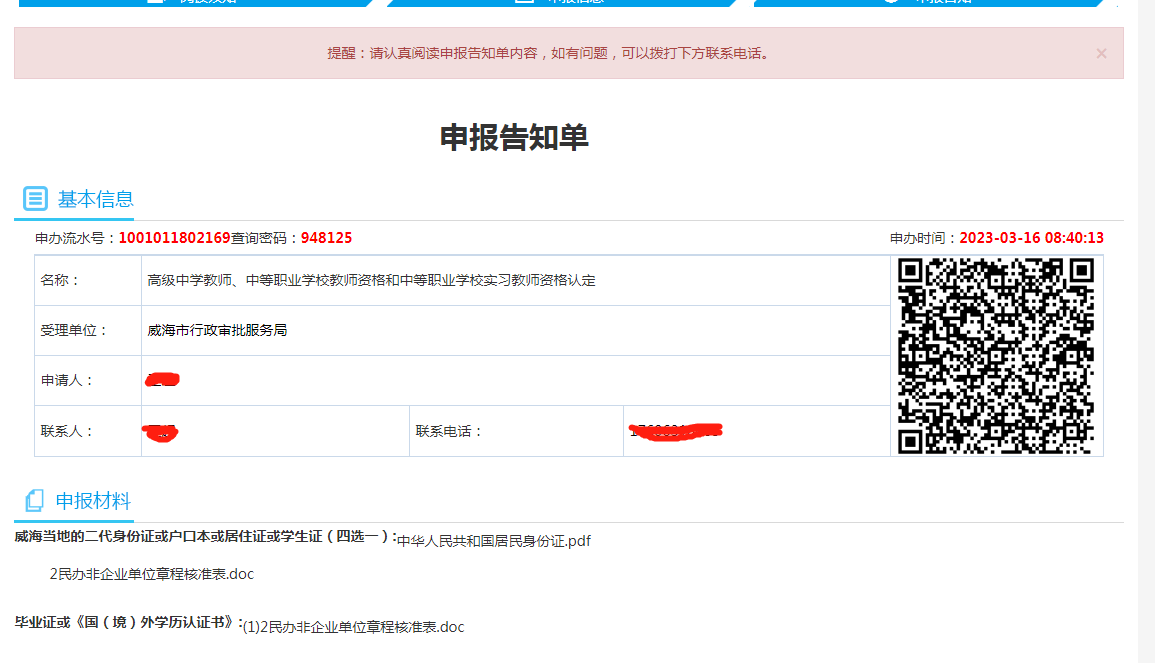 